9.04.2020   Литература 1.Учебник. Раздел «Размышляем о прочитанном» стр.158, в.1 письменно (прислать любым удобным способом 13.04.2020). кто прислал раньше повторно высылать не надо.Ответы на вопросы следующих заданий жду 13.04.20202. Прочитай текст.  В середине декабря папа уехал в командиро́вку*, а маме нужно было выйти на работу на сутки.— Даже не знаю, что делать, — сказала мама. — Может, Наташе позвонить?— Зачем Наташе? — испугался я. — Я и сам прекрасно справлюсь.— Знаю я, как ты справишься. Будешь допоздна играть на компьютере, а потом проспишь школу.— Я заведу будильник. И сам проснусь. Вот оставь меня одного, и тогда сама всё увидишь, — сказал я.На следующий день мама разбудила меня и покормила завтраком.— Приду завтра утром, в половине девятого. И если ты ещё будешь не в школе, тебе достанется на орехи, — предупредила она перед уходом.Ближе к вечеру мама мне позвонила.— Что сейчас делаешь? — спросила она. — В компьютере торчишь, глаза портишь?— Нет, я уже его выключил.Мама снова сказала, чтобы я не ложился поздно и не проспал школу, и отключилась. А я вернулся к компьютеру.Потом у меня и в самом деле заболели глаза. Тогда я лёг на кровать и решил немного полежать с закрытыми глазами. А потом, когда глаза отдохнут, взяться за уроки.Я так полежал-полежал и незаметно уснул.Проснулся и ахнул: проспал! В темноте светились красные цифры на электронных часах — 8:15. Я вскочил как ошпаренный и стал лихорадочно собираться. А сам всё время смотрел на часы. Уже двадцать минут девятого. А вот уже двадцать пять. Сейчас придёт мама и застанет меня дома. И мне крепко влетит.Я выскочил из дома, даже не позавтракав, и понёсся в школу.Дверь в школу оказалась заперта. И окна были тёмными. Я стоял на крыльце, стучал в дверь и ничего не мог понять. Почему никого нет? Почему школа закрыта?Вдруг дверь распахнулась, и я увидел незнакомого человека в тёплой жилетке.— Ты чего барабанишь? — спросил он. — Чего тебе надо?— Как чего? Учиться пришёл...Он громко загоготал.— Школа закрыта, не видишь, что ли? Ночь на дворе. Иди и ложись спать. Утром придёшь.И тут до меня дошло. Было действительно девять часов, но не утра, а вечера. Значит, я ещё успею всё сделать. И поставить будильник на семь часов утра, и поужинать, и приготовить уроки... и поиграть на компьютере.По В. Ледерман, «Почти не опоздал»*Командиро́вка — рабочая поездка.выбери правильное  утверждения.1.Рассказчик не хотел оставаться один дома.верноневерно2.Герой любит играть в компьютерные игры.верноневерно3.Школа была закрыта на карантин.верноневерно4.Мальчик перепутал утро с вечером.верноневерноПрочитай текст.  В середине декабря папа уехал в командиро́вку, а маме нужно было выйти на работу на сутки.— Даже не знаю, что делать, — сказала мама. — Может, Наташе позвонить?— Зачем Наташе? — испугался я. — Я и сам прекрасно справлюсь.— Знаю я, как ты справишься. Будешь допоздна играть на компьютере, а потом проспишь школу.— Я заведу будильник. И сам проснусь. Вот оставь меня одного, и тогда сама всё увидишь, — сказал я.На следующий день мама разбудила меня и покормила завтраком.— Приду завтра утром, в половине девятого. И если ты ещё будешь не в школе, тебе достанется на орехи, — предупредила она перед уходом.Ближе к вечеру мама мне позвонила.— Что сейчас делаешь? — спросила она. — В компьютере торчишь, глаза портишь?— Нет, я уже его выключил.Мама снова сказала, чтобы я не ложился поздно и не проспал школу, и отключилась. А я вернулся к компьютеру.Потом у меня и в самом деле заболели глаза. Тогда я лёг на кровать и решил немного полежать с закрытыми глазами. А потом, когда глаза отдохнут, взяться за уроки.Я так полежал-полежал и незаметно уснул.Проснулся и ахнул: проспал! В темноте светились красные цифры на электронных часах — 8:15. Я вскочил как ошпаренный и стал лихорадочно собираться. А сам всё время смотрел на часы. Уже двадцать минут девятого. А вот уже двадцать пять. Сейчас придёт мама и застанет меня дома. И мне крепко влетит.Я выскочил из дома, даже не позавтракав, и понёсся в школу.Дверь в школу оказалась заперта. И окна были тёмными. Я стоял на крыльце, стучал в дверь и ничего не мог понять. Почему никого нет? Почему школа закрыта?Вдруг дверь распахнулась, и я увидел незнакомого человека в тёплой жилетке.— Ты чего барабанишь? — спросил он. — Чего тебе надо?— Как чего? Учиться пришёл...Он громко загоготал.— Школа закрыта, не видишь, что ли? Ночь на дворе. Иди и ложись спать. Утром придёшь.И тут до меня дошло. Было действительно девять часов, но не утра, а вечера. Значит, я ещё успею всё сделать. И поставить будильник на семь часов утра, и поужинать, и приготовить уроки... и поиграть на компьютере.По В. Ледерман, «Почти не опоздал»Восстанови последовательность событий.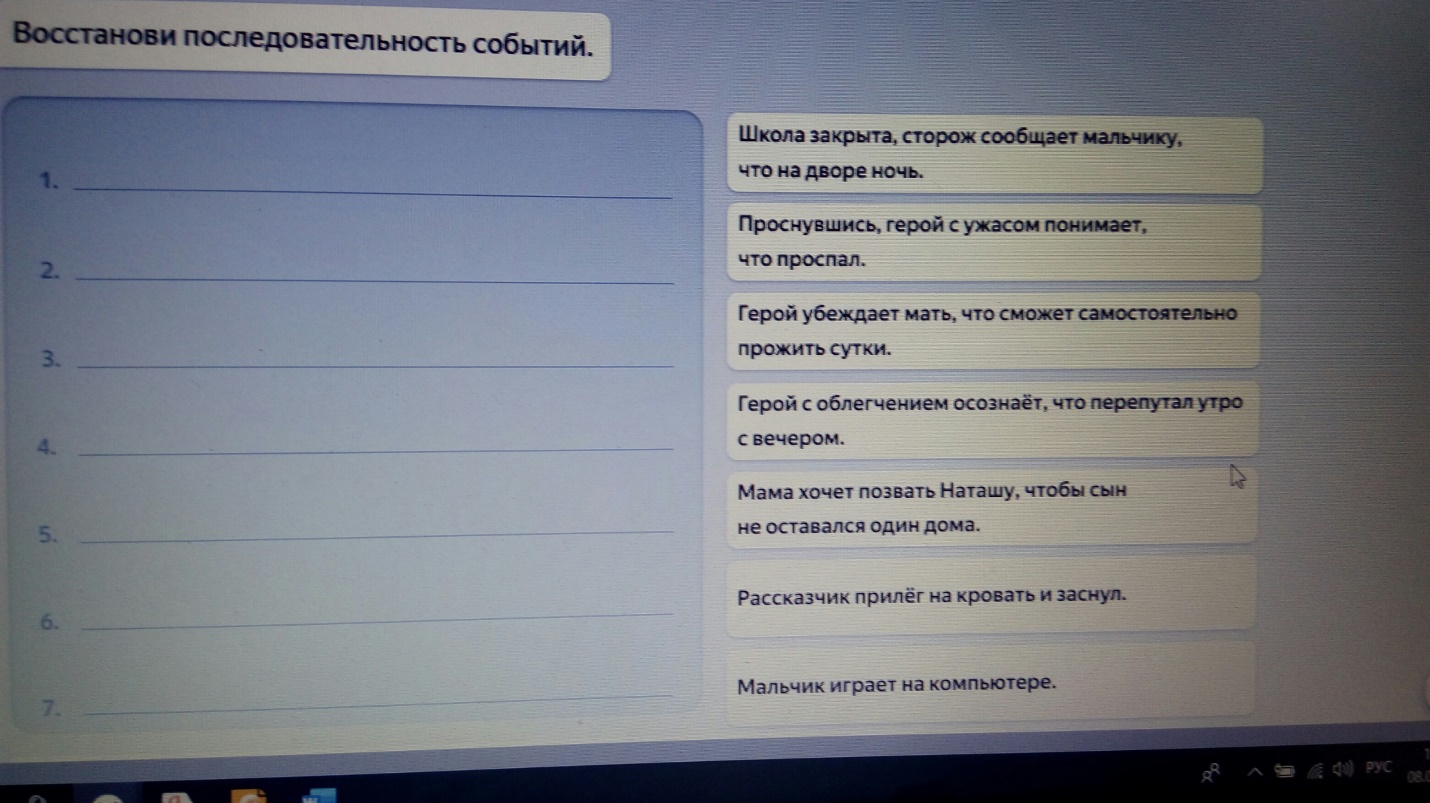 Желаю успеха!